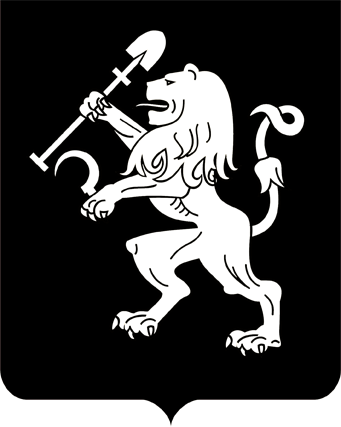 АДМИНИСТРАЦИЯ ГОРОДА КРАСНОЯРСКАРАСПОРЯЖЕНИЕО внесении изменений в распоряжение от 27.02.2009 № 504-недвРуководствуясь статьями 45, 58, 59 Устава города Красноярска, Порядком формирования, ведения Перечня муниципального имущества, необходимого для реализации мер по имущественной поддержке                субъектов малого и среднего предпринимательства, физических лиц,            не являющихся индивидуальными предпринимателями и применяющих специальный налоговый режим «Налог на профессиональный доход»,            и организаций, образующих инфраструктуру поддержки субъектов              малого и среднего предпринимательства в городе Красноярске,                 утвержденным распоряжением первого заместителя Главы города               от 30.01.2009 № 74-ж, распоряжением Главы города от 22.12.2006           № 270-р:1. Внести в таблицу приложения 1 к распоряжению заместителя Главы города – начальника департамента муниципального имущества                    и земельных отношений от 27.02.2009 № 504-недв «Об утверждении Перечня муниципального имущества, необходимого для реализации          мер по имущественной поддержке субъектов малого и среднего предпринимательства, физических лиц, не являющихся индивидуальными предпринимателями и применяющих специальный налоговый режим «Налог на профессиональный доход», и организаций, образующих              инфраструктуру поддержки субъектов малого и среднего предпринимательства в городе Красноярске» следующие изменения:1) графу 5 строки 21 изложить в следующей редакции:«договор аренды от 07.09.2022 № 14186, срок с 28.03.2022                    по 27.03.2027»;2) в графе 5 строки 54 слова «договор аренды от 19.07.2021           № 14138, срок с 19.07.2021 по 18.07.2026» исключить;3) в строке 84:графу 4 изложить в следующей редакции:«осуществление предпринимательской и иной деятельности,               не противоречащей действующему законодательству Российской                Федерации»;графу 5 изложить в следующей редакции:«договор аренды от 04.10.2022 № 14189, срок с 04.10.2022                 по 03.10.2027»;4) в строке 87:графу 4 изложить в следующей редакции:«осуществление предпринимательской и иной деятельности,                   не противоречащей действующему законодательству Российской               Федерации»;графу 5 изложить в следующей редакции:«договор аренды от 27.09.2022 № 14188, срок с 27.09.2022                    по 26.09.2027»;5) дополнить строкой 95 следующего содержания:2. Настоящее распоряжение опубликовать в газете «Городские    новости» и разместить на официальном сайте администрации города.	 Заместитель Главы города – руководитель департаментамуниципального имуществаи земельных отношений                                                         Н.Н. Павлович24.11.2022№ 7959-недв«95Ул. Парашютная, д. 72 б, пом. 91нежилое помещение»